Form B: Master’s Thesis Information SheetStudent InformationKing Fahd University of Petroleum & MineralsCollege of Design and Built Environment 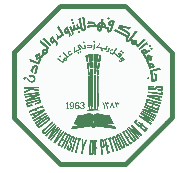 Name: Name: ID.: ID.: ID.: GPA: Notes:TermsTermsNo. of Completed CoursesNo. of Completed CoursesNo. of Completed CoursesJoinedGraduation (expected)CoreElectivesSeminarThesis Title:Thesis Title:Thesis Title:Thesis Title:Thesis Title:Research Importance: Research Importance: Research Importance: Research Importance: Research Importance: Research Main Objective(s):Research Main Objective(s):Research Main Objective(s):Research Main Objective(s):Research Main Objective(s):...............Research Methodology: (Optional, Briefly)Research Methodology: (Optional, Briefly)Research Methodology: (Optional, Briefly)Research Methodology: (Optional, Briefly)Research Methodology: (Optional, Briefly).........................Research Expected Outcomes: Research Expected Outcomes: Research Expected Outcomes: Research Expected Outcomes: Research Expected Outcomes: ...............Alignment of Research Topic and Outcomes with the Department’s Strategic Research GoalsAlignment of Research Topic and Outcomes with the Department’s Strategic Research GoalsAlignment of Research Topic and Outcomes with the Department’s Strategic Research GoalsAlignment of Research Topic and Outcomes with the Department’s Strategic Research GoalsAlignment of Research Topic and Outcomes with the Department’s Strategic Research GoalsExplain how your topic would foster impactful and innovative research addressing the local and global challenges in the field of sustainable and resilient architecture and built environment. Explain how your topic would foster impactful and innovative research addressing the local and global challenges in the field of sustainable and resilient architecture and built environment. Explain how your topic would foster impactful and innovative research addressing the local and global challenges in the field of sustainable and resilient architecture and built environment. Explain how your topic would foster impactful and innovative research addressing the local and global challenges in the field of sustainable and resilient architecture and built environment. Explain how your topic would foster impactful and innovative research addressing the local and global challenges in the field of sustainable and resilient architecture and built environment. Thesis committee FormationThesis committee FormationThesis committee FormationThesis committee FormationThesis committee FormationThesis committee FormationThesis Principal Advisor (PA), Thesis Co-Advisor (CA), Committee Member (CM)	Thesis Principal Advisor (PA), Thesis Co-Advisor (CA), Committee Member (CM)	Thesis Principal Advisor (PA), Thesis Co-Advisor (CA), Committee Member (CM)	Thesis Principal Advisor (PA), Thesis Co-Advisor (CA), Committee Member (CM)	Thesis Principal Advisor (PA), Thesis Co-Advisor (CA), Committee Member (CM)	Thesis Principal Advisor (PA), Thesis Co-Advisor (CA), Committee Member (CM)	NameRankDepartmentRoleExpected ContributionExpected ContributionAdvisorMemberMemberJustify the selection of your thesis advisor and committee members in terms of their research and teaching experience: ...